26 ТРАВНЯ – ЦЕЙ ДЕНЬ В ІСТОРІЇСвята і пам'ятні дніНаціональні Грузія: день незалежності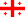 Події1093 — в день Вознесіння половці розбили руське військо в битві на річці Стугна.1648 — 15-тисячна козацька армія Богдана Хмельницького розгромила 18-тисячну польську армію Миколая Потоцького в битві під Корсунем.1895 — під час архиєрейської візитації Білого Каменю митрополит Сильвестр (Сембратович) освятив наріжний камінь під нову муровану церкву (храм освячено у 1901митпрополитом Андреєм Шептицьким.1924 — розпочалися регулярні польоти пасажирських літаків в Україні.1938 — у місті Вольфсбург Адольф Гітлер особисто заклав перший камінь під новобудову першого заводу «Фольксваген».1953 — почалося Норильське повстання.1972 — у Москві підписано радянсько-американський договір про обмеження стратегічних озброєнь (ОСВ-1).1995 — урочисто знято кордони між Росією й Білоруссю.2004 — в Києві біля адміністрації Державної прикордонної служби України відкрито пам'ятник «Захисникам кордонів Вітчизни всіх поколінь».2014 — відбувся перший бій за Донецький аеропорт.Народились1053 — Володимир Мономах, Великий князь київський, Князь чернігівський і переяславський.1478 — Климент VII, Папа Римський, останній Папа Римський епохи Відродження.1602 — Філіп де Шампань, французький художник1650 — Джон Черчиль, герцог Мальборо, один із найвидатніших полководців Англії.1667 — Абрахам де Муавр, французький математик1821 — Пафнутій Чебишов, російський математик, засновник Петербурзької наукової школиє1822 — Едмон де Гонкур, французький письменник, відомий разом з рідним братом Жулем де Гонкуром, як романіст, історик, художній критик и мемуарист. За заповітом Едмона де Гонкура в 1900-му році було засновано "Ґонкурівську академію; 1903 року була вручена перша Ґонкурівська премія.1826 — Річард Кристофер Керрінгтон, англійський астроном1901 — Борис Грабовський, радянський фізик, творець електронної системи передачі на відстань рухомого зображення.1907 — Джон Вейн, американський актор1908 — Арбузов Олексій Миколайович, російський радянський драматург, режисер, актор.1909 — Гур'янов Микола Олексійович, протоієрей, російський православний старець з острова Заліт1923 — Горст Тапперт, німецький актор1936 — Віталій Коротич, український письменник і публіцист, головний екс-редактор «Огонька»1957 — Бенюк Богдан Михайлович, український актор1964 — Ленні Кравіц, американський співак і рок-музикант, прадід якого був корінним киянином. Володар кількох «Греммі».1969 — Анжеліка Варум, львів'янка, популярна співачка та акторка, дружина Леоніда Агутіна1977 — Лука Тоні, італійський футболіст1981 — Резван Рац, румунський футболістПомерли604 — Августин Кентерберійський, перший архієпископ Кентерберійський1093 — Ростислав Всеволодович, князь переяславський.1584 — Самійло Зборовський, козацький гетьман1876 — Франтішек Палацький, «батько чеської історіографії».1884 — Ахтерман Теодор Вільгельм, німецький скульптор.1909 — Січинський Денис Володимирович, український композитор і хоровий диригент, перший професор музики у Галичині1912 — Високович Володимир Костянтинович, патологоанатом, бактеріолог та епідеміолог1937 — Луговий Олександр Васильович, член ВУЦВК1968 — Костецький Володимир Миколайович, український живописець1970 — Сапожников Юрій Сергійович, український судовий медик1976 — Мартін Гайдеггер, німецький філософ1987 — Обаль Петро Павлович, український живописець і графік1997 — Кайда Анатолій Григорович, Герой Радянського Союзу2004 — Черних Микола Степанович, український астроном2004 — Вінграновський Микола Степанович, український письменник і кінематографіст2008 — Сідні Поллак , американський кінорежисер, продюсер і актор2010 — Лесь Сердюк, український актор театру та кіно, Народний артист України